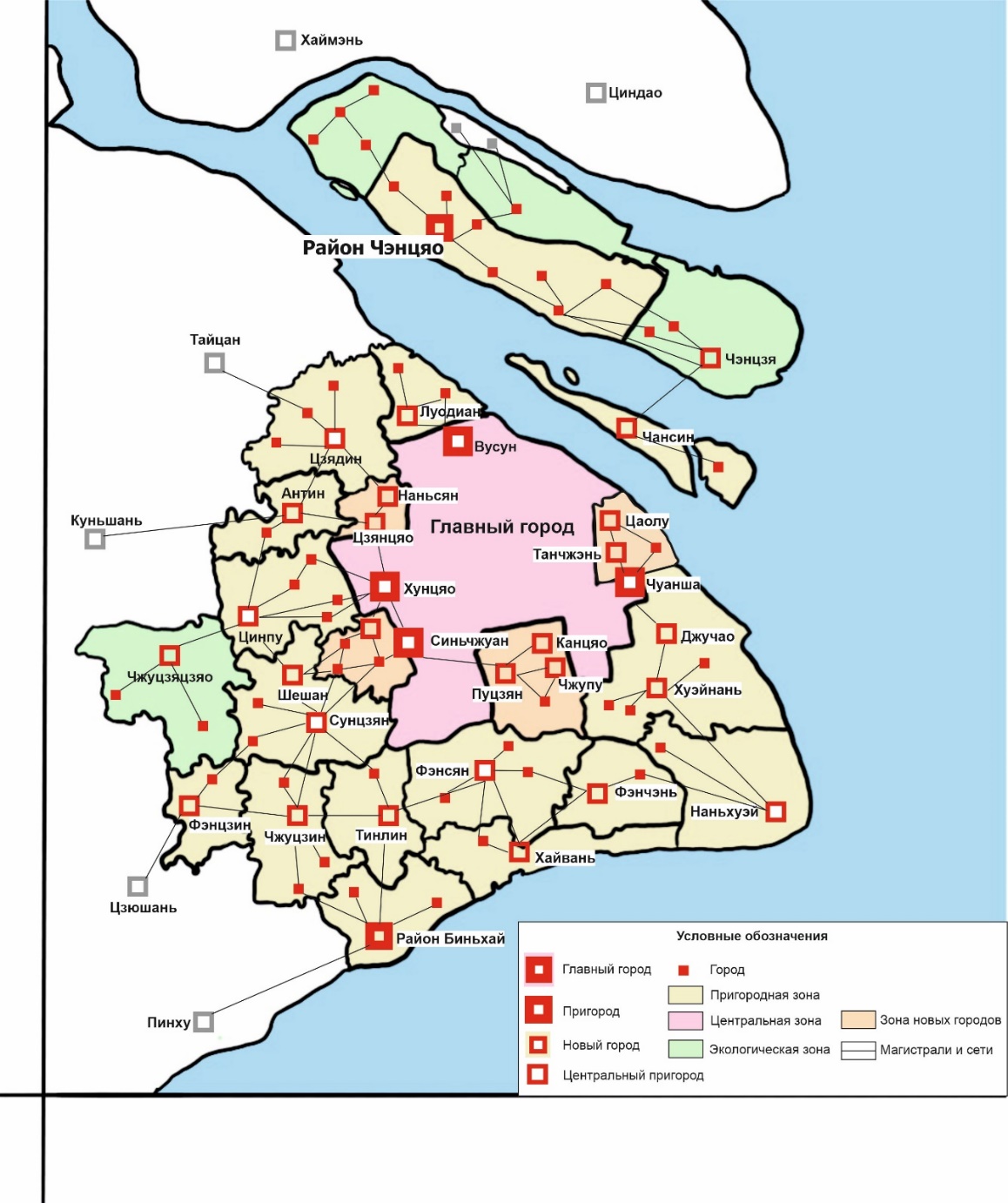 Рис.1. Зонирование Шанхая в соответствии с генеральным планом развития на 2017–2035 гг. [составлено на основе данных]Fig.1. Zoning of Shanghai in accordance with the 2017–2035 development master plan [compiled from data6]